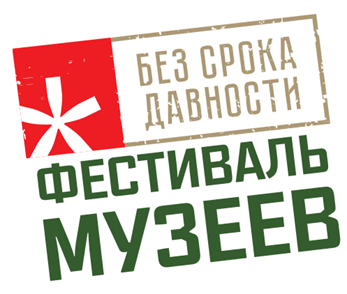 Рейтинговый список по итогам проведения регионального этапа Всероссийского фестиваля музейных экспозиций образовательных организаций «Без срока давности»Год ______________________________________________________________ Субъект Российской Федерации __________________________________________________________________ Председатель Жюри_________________ /____________________________/подпись			расшифровка подписи Координатор ______________________________/_____________________/						подпись		расшифровка подписи											МП№ Образовательная организация Образовательная организация Название конкурсного материалаИтоговый балл (в порядке убывания) Общеобразовательные организации (категория 1)Общеобразовательные организации (категория 1)Общеобразовательные организации (категория 1)Общеобразовательные организации (категория 1)1 2 3 Профессиональные образовательные организации (категория 2)Профессиональные образовательные организации (категория 2)Профессиональные образовательные организации (категория 2)Профессиональные образовательные организации (категория 2)1 2 3 Образовательные организации высшего образования (категория 3)Образовательные организации высшего образования (категория 3)Образовательные организации высшего образования (категория 3)Образовательные организации высшего образования (категория 3)1 2 3 